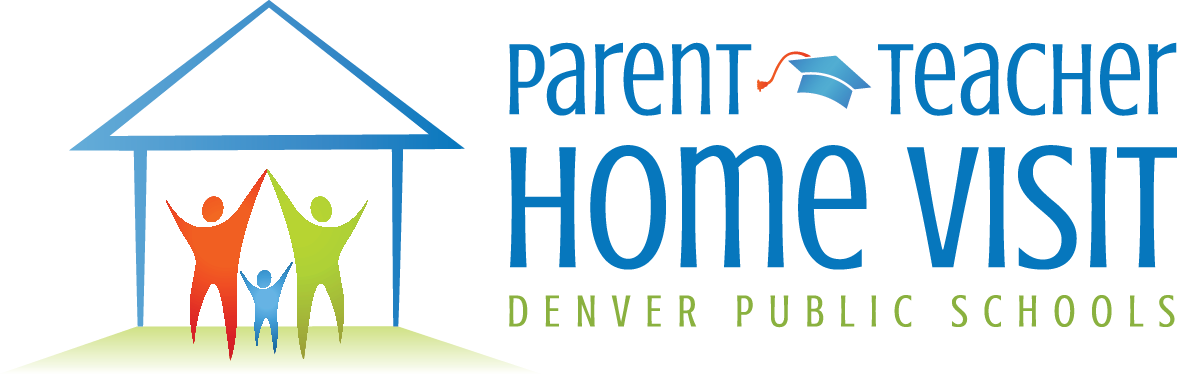 VISIT REMINDER		Thank you for scheduling a home visit for________________________________________!  Date:  ______________________       Time:______________________________Location: _____________________________________________________________Visitors:______________________________________________________________ Questions?  Please call ___________________________ at __________________________- - - - - - - - - - - - - - - - - - - - - - - - - - - - - - - - - - - - - - - - - - - - - - - - - - - - - - - - - - - - - - - - - - - - - - - RECORDATORIO	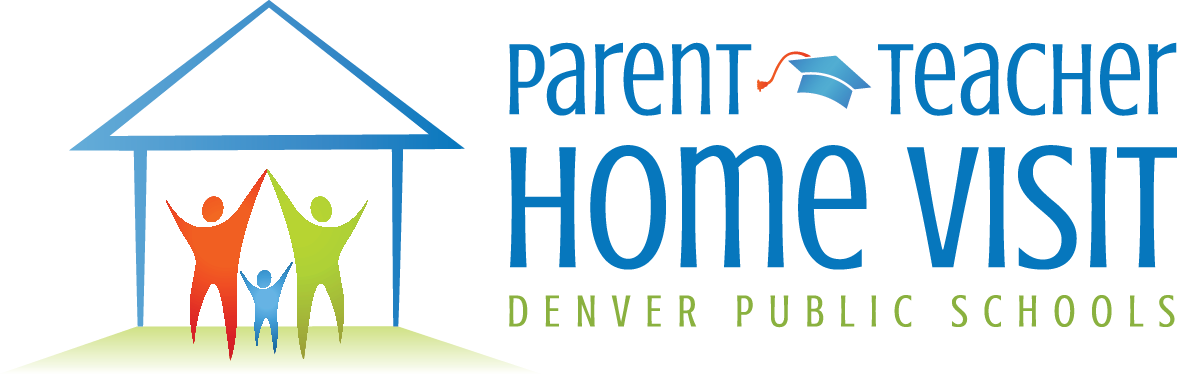 DE LA VISITA	 Gracias por la programación de una visita a la casa de ______________________________. Fecha:  ______________________      Hora:_______________________Dirección: ____________________________________________________
Visitantes:____________________________________________________ ¿Preguntas?  Por favor llama ____________________ al numero_____________________.